Zabawy matematyczne dziecka w wieku przedszkolnymMatematyka jest stałym elementem naszego życia. Towarzyszy nam już od najmłodszych lat w formie zabaw, dlatego też w naturalny sposób u dzieci kształtują się pojęcia matematyczne. Nauka musi być połączona z intensywnym rozwojem myślenia, z kształtowaniem odporności emocjonalnej a także z ćwiczeniem pewnych umiejętności matematycznych.Przedszkole odgrywa istotną rolę w rozbudowywaniu matematycznej sfery pojęciowej dziecka. Wiek przedszkolny jest szczególnym okresem w rozwoju dziecka z uwagi na sposób poznawania rzeczywistości. Dokonuje się to poprzez swobodne zdobywanie doświadczenia, mimowolne uczenie się a także ze względu na środowisko wychowawcze.Propozycje zabaw matematycznych„Marsz pod dyktando” jest pierwszą propozycją i dotyczy orientacji przestrzennej. Celem tej zabawy jest utrwalenie stron (lewa, prawa).  Dziecko porusza się zgodnie z instrukcją osoby dorosłej np.Zrób dwa kroki w prawo,Zrób3 kroki do przodu a następnie dwa kroki w lewo.„Taniec części ciała” jest kolejną propozycją zabawy, której celem jest kształtowanie świadomości własnego ciała. W tej zabawie osoba dorosła prosi dziecko aby poruszało wskazanymi częściami ciała w rytm muzyki. Tańczą kolejno: głowa, szyja, ramiona, ręce, dłonie, palce, tułów, biodra, nogi.„Kolorowe koraliki” celem tej zabawy jest wychwytywanie powtarzających się układów rytmicznych i kontynuowanie ich. Zabawa polega na tym, że rodzic przygotowuje koraliki w różnych kolorach lub kształtach. Następnie układa przed dzieckiem wzór a zadaniem dziecka jest kontynuowanie tego wzoru przy jednoczesnym określaniu koloru i kształtu koralika.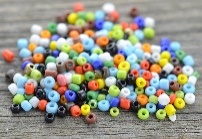 „Liczymy kasztany” to zabawa wspomagająca liczenie. Dziecko wkłada do pudełka kasztany głośno je przeliczając. Na końcu mówi: W pudełku jest x kasztanów. Następnie zadanie wykonuje dorosły. Wysypuje kasztany z pudełka i je głośno przelicza potwierdzając ich ilość.„Gra w kości” dzieci otrzymują kostki do gry i dobierają się w pary. Każda para wyrzuca równocześnie kostki do gry. Wygrywa ta osoba, która ma więcej oczek na swojej kostce.„Mierzenie krokami, stopa za stopą, łokciami, palcami” zadaniem dziecka jest mierzenie odległości od miejsca A do B przy jednoczesnym głośnym liczeniu kroków. Zabawę można modyfikować poprzez mierzenie łokciami lub palcami.„Ile to waży?” zadaniem dziecka i dorosłego jest konstruowanie wagi z patyka, na środku którego przewiązuje się tasiemkę. Na końcu patyka należy umieścić takie same torby plastikowe, do których dzieci wkładają różne przedmioty i porównują ich wagę. Dziecko powinno głośno określać co jest lżejsze, a co jest cięższe.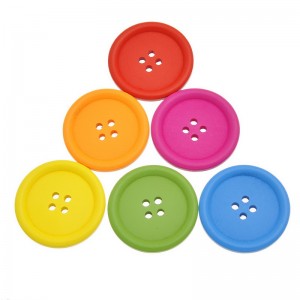 „Zabawy z guzikami” to propozycja zabawy dotycząca klasyfikacji. Wysypujemy guziki i układamy spodeczki. Następnie proponujemy dziecku podział guzików według danej cechy np. według kolorów, liczby dziurek lub wielkości.„Układanie i rozwiązywanie zadań z treścią przy jednoczesnym zapisywaniu czynności matematycznych” może  być realizowane za pomocą tworzenia historyjek zakończonych pytaniem należy do tych zadań wykorzystywać liczmany czy obrazki. Dziecko wspólnie z osobą dorosłą tworzy historyjkę a następnie na jej bazie rozwiązuje zadanie matematyczne.„Czarodziejski worek”  celem tej zabawy jest utrwalenie kształtów i nazw figur geometrycznych. Dziecko otrzymuje woreczek, w którym znajdują się klocki w kształcie koła, kwadratu, prostokąta, trójkąta. Na hasło „szukamy koła” dziecko wyszukuje za pomocą dotyku odpowiedniej figury.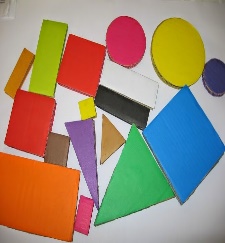 Nauka matematyki poprzez zabawę jest najlepszym sposobem na naturalne przyswajanie wiedzy. Już od najmłodszych lat dziecko jest ciekawe świata i pragnie przyswajać wiedzę. Zadaniem rodzica jest pokazanie mu, że matematyka potrafi być ciekawą i przyjemną zabawą. BibliografiaE. Gruszczyk – Kolczyńska, E. Zielińska „Dziecięca matematyka” Warszawa 1997E. Gruszczyk – Kolczyńska, K. Dobosz, E. Zielińska „Jak nauczyć dzieci sztuki konstruowania gier: metodyka, scenariusze zajęć oraz wiele ciekawych gier i zabaw- Warszawa WSIP, 1997https://przedszkoledabie.szkolnastrona.pl/art,53,zabawy-matematyczne-w-domuhttps://przedszkolebiala.szkolnastrona.pl/a,175,zabawy-matematyczne-w-przedszkoluhttps://panimonia.pl/2017/10/11/edukacja-matematyczna-przedszkolu/https://mojedziecikreatywnie.pl/2017/03/wspieranie-edukacji-matematycznej-dzieci/Obrazyhttps://passionroom.pl/userdata/public/gfx/2dd9edbf8736ec672345662b1d8c84b5.jpghttps://przedszkolankowo.pl/wp-content/uploads/2018/02/guziki-mix.jpghttp://3.bp.blogspot.com/-6zRJ1dDKeO4/Uc9TyfNRHnI/AAAAAAAAWT0/dWbJhkclMAA/s680/figury.jpg